					Année scolaire 2023/2024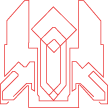 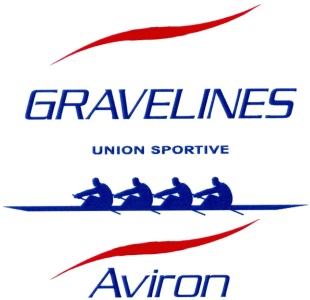 Section Sportive Scolaire AVIRON   I-  DEMANDE DE L’INTÉRESSÉ(E) & DE SON REPRÉSENTANT LÉGALNom :……………………………………………………………………….Prénom : …………………………………………………………………Date de naissance : …………………………………………………Téléphone portable :……………………………………….…..Adresse : ………………………………………………………………………………………………………………………………………………	  ………………………………………………………………………………………………………………………………………………Code Postal : ……………………………………………… Ville : ……………………………………………………………………………Nom Représentant Légal : …………………………………………………………………………………………………………………..Téléphone domicile :…………………………………………… Téléphone portable :……………………………………….…..Téléphone portable de l’élève : …………………………………………………………...Courriel représentant légal : ……………………………………………………………..@...............................................Profession du père : …………………………………………………………………………………………..Profession de la mère : ………………………………………………………………………………………Établissement scolaire fréquenté en 2022/2023:…………………………………………………………………………………Signatures de l’élève et de son représentant légal :II – RENSEIGNEMENTS SPORTIFSClub : …………………………………………………………………………………………………….Adresse : ………………………………………………………………………………………………………………………………………………	…………………………………………………………………………………………………………………………………………………Code Postal : ……………………………………………… Ville : ……………………………………………………………………………Téléphone :……………………………………………………Nombre d’années de pratique de l’aviron :…………………………………………..Nombre entraînements hebdomadaires : ……………………………………………………III- LETTRE DE MOTIVATIONLa lettre de motivation doit être rédigée par l’élève, aidé de sa famille et éventuellement des partenaires scolaires (professeur d’EPS par exemple) ou sportifs (entraîneurs des clubs sportifs).IV-  BULLETINS SCOLAIRESJoindre les trois bulletins de 3ème au dossier.IMPORTANT :Ce dossier est à ramener complet le jour de l’inscription au lycée afin de valider votre candidature .CERTIFICAT MÉDICAL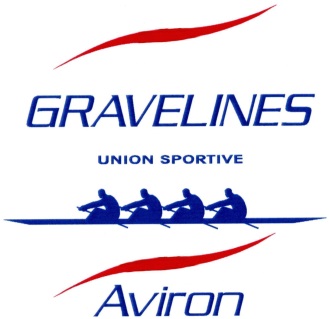 Je soussigné, Docteur :Certifie que l’état de santé de :Nom : ………………………………………………………………..Prénom :…………………………………………………………….Date de naissance : ……………………………………………Lui permet la pratique de l’aviron (entraînements au sein de la Section Sportive Scolaire et compétitions dans le cadre de l’association sportive du lycée du Noordover).Remarques éventuelles :Date : 							Signature & cachet du médecin :